Týdenní plán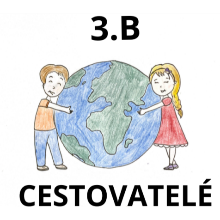 6. týden – sudý                                                3. 10. – 7. 10. 2022 Důležité informace Milí rodiče a Cestovatelé, plavecký výcvik je za námi. Bylo to náročné, ale mnoho Cestovatelů se velmi zlepšilo v plavání a moc jsme si to užili. V tomto týdnu nás čeká sčítání pod sebou. Zde bychom měli bezpečně a rychle počítat do dvaceti. Pokud máme mezery, je nutné je překonat. V českém jazyce je toho sice mnoho, avšak psaní u, ú, ů i rozlišování druhů vět je jen opakování a mělo by nám to jít snadno. Těžší bude najít ve slovech kořen a označit část předponovou a příponovou. Ve škole to budeme hodně trénovat a uvidíme, jak rychle nám to půjde.
S přáním krásného týdne  
Míša, Anička, Kája a Péťa Plán učiva na tento týden Český jazyk Učebnice do str. 25Pracovní sešit do str. 17 Opakujeme: Druhy vět.Poznám slova příbuzná.Oddělím ve slově část předponovou a příponovou.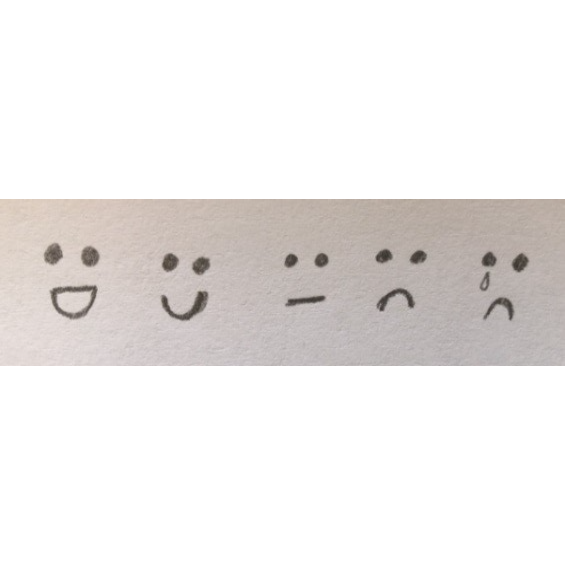 Matematika Učebnice do str. 19Pracovní sešit do str. 16Sčítáme pod sebou.Poznáváme algebrogramy.Doplním šipkové zápisy.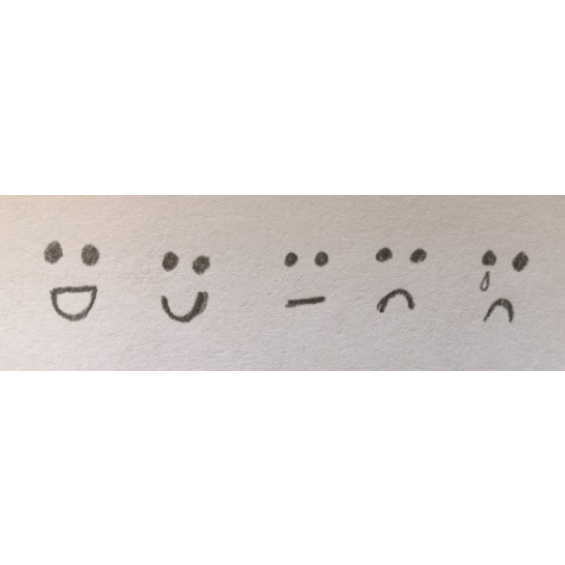 Svět kolem nás Učebnice do str. 11Znám rozdíl mezi nížinou a vysočinou.Vyjmenuju světové strany.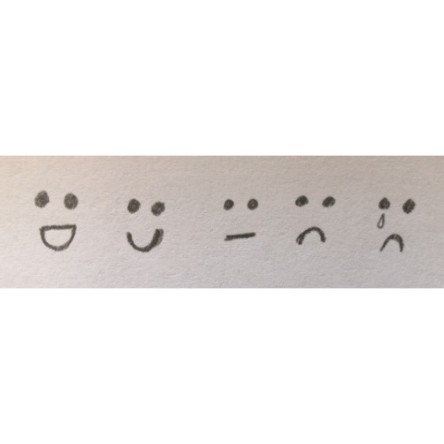 Anglický jazyk Zhodnotím si a otestuji znalosti Unit 5 /Cool clothes/ SB 78-89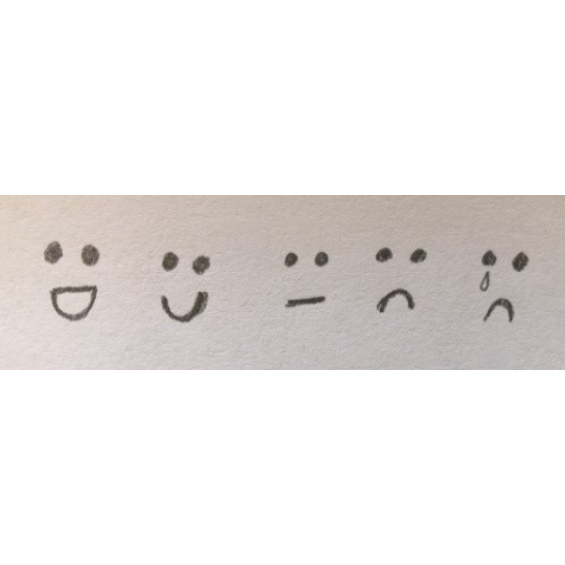 Školní družinaProsíme o urychlené odevzdání zápisních listů.